Kistokaji Óvoda, Bölcsőde és Konyha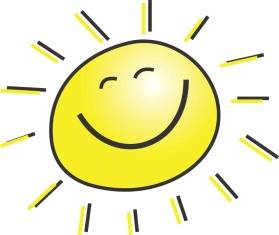 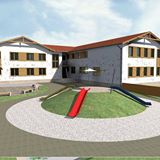 Tel.: 30/742-6123E-mail: ovoda@kistokaj.huIktatószám: 38-00/2024.Tisztelt Szülők!A fenntartó Kistokaj Község Önkormányzata a Kistokaji Óvoda, Bölcsőde és Konyha óvodai felvételi körzetét Kistokaj Közigazgatási területében határozta meg, ennek megfelelően intézményünk Kistokaj közigazgatási területén kötelező felvételt biztosító óvoda.A 2024/2025. nevelési évre történő óvodai beiratkozás időpontja:2024. április 22-26. (08.00-15.00)Pótbeiratkozás: 2024. május 2. (08.00-15.00)Amennyiben a fenti időpontokban nem tudnak megjelenni gyermekükkel, természetesen lehetőség van az óvodai felvételi lapot kitöltve eljuttatniuk elektronikus, illetve postai úton legkésőbb 2024. május 2-ig az óvoda részére az alábbiak szerint:- beszkennelve az óvoda email címére, vagy - postai úton az óvoda címére küldjék el, vagy- lezárt borítékban az óvoda postaládájába helyezzék el
A nyomtatvány honlapunkról letölthető: https://kistokajiovi.hu/index.php/news 
Kérjük, amennyiben módjuk van rá, csatolják a jelentkezési laphoz gyermekük lakcímkártyája, születési anyakönyvi kivonata és TAJ kártyája, valamint a szülő személyi igazolványa és lakcímkártyájának másolatát!Az intézmény adatai, elérhetősége:Név: Kistokaji Óvoda, Bölcsőde és KonyhaCím: 3553 Kistokaj, Széchenyi I. u. 43.OM azonosító: 202244Igazgató: Gyurkó TibornéElérhetőségek: ovoda@kistokaj.hu; kistokajiovi@gmail.com, +36 30/742-6123Fenntartó: Kistokaj Község Önkormányzata (3553 Kistokaj, Széchenyi u. 43.),Jegyző, mint jogorvoslati szerv megjelölése: Dr. Zalkadi Adrienn a Kistokaji Közös Önkormányzati Hivatal Jegyzője (3553 Kistokaj, Széchenyi u. 43.), jegyzo@kistokaj.hu1.  Óvodai kötelezettség jelentése:A nemzeti köznevelésről szóló 2011. évi CXC. törvény (továbbiakban Nkt.) 8. § (1) bekezdése szerint: „Az óvoda a gyermek hároméves korától a tankötelezettség kezdetéig nevelő intézmény…”Az a gyermek, aki 2024. augusztus 31. napjáig betölti a 3. életévét, óvodakötelessé válik.2. Óvodai felvételi jogosultság- Az óvodai felvétel, átvétel jelentkezés alapján történik az óvodai felvételi lap kitöltésével (Nkt.49. (1))- Az óvodába a gyermek harmadik életévének betöltése után vehető fel.- A gyermeket elsősorban abba az óvodába kell felvenni, átvenni, amelynek körzetében lakik. Nkt.49. (3)- Szabad férőhely esetén azon gyermekek is jogosultak részt venni az óvodai nevelésben, akik a jogviszony megkezdésére kapott naptól számítva hat hónapon belül töltik be a harmadik életévüket. (2021.09.01. és 2022.02.28. között születettek) Természetesen itt is meg kell felelni a további jogszabályi követelményeknek is (kistokaji lakos, szobatisztaság)Felhívnám azon szülők figyelmét, akinek 3. életévét betöltött gyermekük van, vagy gyermekük 2024.08.31. napjáig betölti a 3. életévét, és NEM intézményünkbe kívánja beíratni a gyermeket, hogy e szándékukról az óvodát 2024.04.19. napjáig elektronikus formában (email-en) értesíteni kötelesek.3. Döntés a gyermek felvételéről:A felvételről, átvételről 2024.05.10 napjáig az igazgató írásban értesíti a szülőket.4. Az óvodai beiratkozás rendje:Az óvoda a jelentkezési lapon feltüntetett adatok alapján berögzíti a Köznevelés Információs Rendszerébe a beiratkozás tényét, melynek eredményeképpen a gyermek jogviszonya létrejön. Amennyiben a beiratkozás nem személyes jelenlét formájában történik, a gyermek óvodai nevelésének első napján kell bemutatni a beiratkozáshoz egyébként szükséges iratokat.5. Jogorvoslati eljárásAz óvodavezető döntése ellen az Nkt. 37. § (1-3) bekezdései, valamint a 38. § alapján jogorvoslatnak van helye, mely eljárás során a jegyző jár el és hoz 2. fokú döntést. Az eljárás illetékmentes. A jogorvoslati kérelmet az Nkt. 37.§ (2) bekezdésének megfelelően Kistokaji Közös Önkormányzati Hivatal Jegyzőjének címezve, de a döntést hozó Kistokaji Óvoda, Bölcsőde és Konyha elektronikus címére kell megküldeni a határozat kézhezvételétől számított 15 napon belül.A jegyző 2. fokú döntése ellen jogszabálysértésre hivatkozással a döntés bírósági felülvizsgálatát lehet kérni 30 napon belül. 6. Felmentés a kötelező óvodai foglalkoztatások alól- Az a szülő, aki felmentést kér a kötelező óvodai nevelésben való részvétel alól, felmentési kérelmét tárgyév április 15. napjáig nyújthatja be a B.A.Z. Vármegyei Kormányhivatal Miskolci Járási Hivatalához.- Amennyiben az óvodaköteles gyermek az óvodakötelezettségét külföldön teljesíti, a szülő köteles a beiratkozás idejének utolsó határnapját követő 15 napon belül értesíteni az Oktatási Hivatalt.
További információk az alábbi linken érhetők el:https://www.oktatas.hu/kozneveles/kulfoldre_tavozas_bejelentese 7. Beiratkozásnál szükséges iratoka szülők, vagy más törvényes képviselő által kitöltött az „Óvodai felvétel iránti kérelem” című nyomtatvány, mely az óvoda honlapjáról letölthetőa gyermek születési anyakönyvi kivonata vagy ennek hiányában a gyermek nevére kiállított személyi igazolványTAJ kártyalakcímet igazoló hatósági igazolványa szülő vagy más törvényes képviselő személyi igazolványa és személyi azonosítót és lakcímet igazoló hatósági igazolványaamennyiben a szülői felügyeleti jogot egyik szülő gyakorolja, szükséges a szülői felügyeleti jog gyakorlásáról szóló gyámhatósági jegyzőkönyv vagy bírósági ítéletamennyiben a gyermek gyámság alatt áll, szükséges a gyámhivatal gyámkirendelő határozataorvosi igazolás, hogy a gyermek közösségbe mehet (30 napnál nem régebbi)gyermekvédelmi határozat, amennyiben ilyen vansajátos nevelési igényű gyermek esetén a szakértői és rehabilitációs bizottság javaslataa gyermek esetleges betegségét, speciális igényét igazoló szakvélemény, orvosi igazolásSzeretettel várunk minden kistokaji beiratkozó gyermeket.A kapott adatok alapján ebben a 2024/2025-ös nevelési évben új, a felvételi körzetbe (Kistokaj) nem tartozó gyermekek felvételi kérelmét nem áll módunkban teljesíteni.Intézményünk működéséről, eddigi munkánkról, szolgáltatásunkról tájékozódhatnak a honlapunkról (www.kistokajiovi.hu) és a facebook oldalunkról (Kistokaji Óvoda, Bölcsőde és Konyha)Kérem tájékoztatásunk szíves tudomásulvételét!Kistokaj, 2024.02.20.                          Együttműködésükbe bízva, tisztelettel:	Gyurkó Tiborné	igazgató